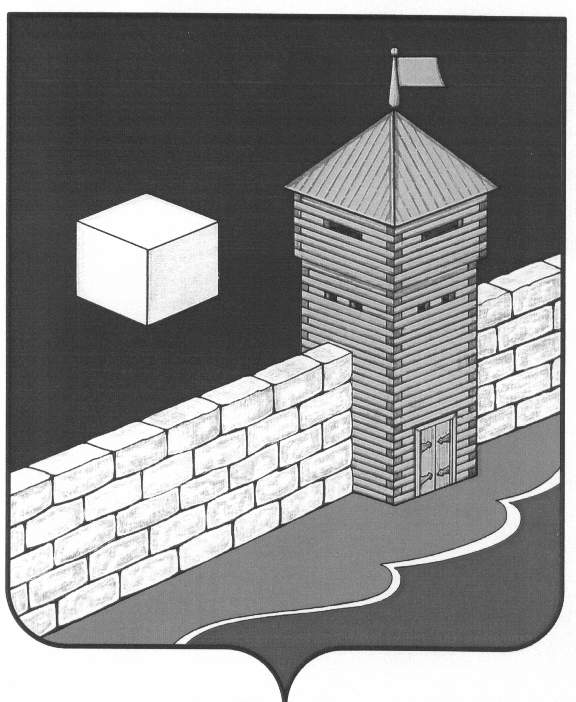 Администрация  Еманжелинского сельского поселенияП О С Т А Н О В Л Е Н И Е456574, с. Еманжелинка Еткульского района, Челябинской области, ул. Лесная, 2аОГРН 1027401635337    ИНН  7430000439   КПП  743001001   тел. 93-6-05, 9-34-35«20» февраля  2021 г. №  6/1О мерах по обеспечению пропускапаводковых вод в 2021 годуна территории Еманжелинского сельского поселения       В целях предотвращения возникновения чрезвычайных ситуаций и уменьшения опасных последствий весеннего половодья и паводков, обеспечения защиты населения и территорий, объектов экономики Еманжелинского сельского поселения, администрация Еманжелинского сельского поселения        ПОСТАНОВЛЯЕТ:Образовать противопаводковую комиссию Еманжелинского сельского поселения по координации проведения мероприятий, направленных на обеспечение безопасного прохождения весеннего половодья и паводковых вод в 2021 году, организации и проведению предупредительных мероприятий по защите от подтопления паводковыми водами поселения, объектов экономики и социальной сферы Еманжелинского сельского поселения и утвердить ее состав (Приложение № 1).Комиссии в своей деятельности руководствоваться Положением о комиссии по предупреждению и ликвидации чрезвычайных ситуаций и обеспечению пожарной безопасности Еткульского муниципального района, утвержденным постановлением Главы Еткульского муниципального района от 11.04.2017 года № 148 «О создании комиссии по предупреждению и ликвидации чрезвычайных ситуаций и обеспечению пожарной безопасности на территории Еткульского муниципального района».Возложить на комиссию координацию деятельности, связанной с проведением предупредительных противопаводковых мероприятий на территории Еманжелинского сельского поселения, рассмотрение вопросов планирования и реализации на территории поселения мероприятий по предупреждению чрезвычайных ситуаций, уменьшению воздействия и ликвидации опасных последствий весеннего половодья и паводков.Утвердить План подготовительных мероприятий по обеспечению безопасного  пропуска весеннего половодья на территории Еманжелинского сельского поселения (Приложение № 2), состав сил и средств, привлекаемых для возможных чрезвычайных ситуаций в период весеннего паводка в 2021 году (Приложение № 3).Руководителям организаций, создающим формирования, привлекаемые для ликвидации возможных чрезвычайных ситуаций в период весеннего паводка (Приложение № 3), обеспечить выделение людей и техники в указанные сроки по заявкам главы Еманжелинского сельского поселения.Рекомендовать руководителям всех уровней принять к неукоснительному выполнению мероприятия, предусмотренные Планом работы противопаводковой комиссии по обеспечению безопасного весеннего половодья на территории Еманжелинского сельского поселения в 2021 году.Опубликовать настоящее постановление на официальном сайте администрации Еткульского муниципального района в сети «Интернет», на странице Еманжелинского сельского поселения.Ответственность за выполнение мероприятий возложить на заместителя главы Еманжелинского сельского поселения – О. А. Федоровскую.Контроль  выполнения мероприятий оставляю за собой.Глава Еманжелинскогосельского поселения					                              О. Л. БобыревОзнакомлен(а): ____________________________________Приложение № 1УТВЕРЖДЕНОПостановлением администрацииЕманжелинского сельского поселения«20» февраля 2021г. № 6/1СОСТАВпротивопаводковой комиссии Еманжелинского сельского поселения по координации проведения мероприятий, направленных на обеспечение безопасного прохождения весеннего половодья и паводковых вод в 2021 году, организации и проведению предупредительных мероприятий по защите от подтопления паводковыми водами населённых пунктов, объектов экономики и социальной сферыФедоровская Ольга   -     заместитель главы Еманжелинского сельскогоАлексеевна                       поселения, председатель комиссии;Тарасова Альфия      -     инспектор ВУС (по согласованию);БарыевнаЗахарова Ирина        -     старший инспектор администрации ЕманжелинскогоНиколаевна                      сельского поселения;                                       Печеркин Валерий     -  генеральный директор ООО «Сфера»;Павлович                       Кандлин Ирина         -    генеральный директор ООО «Возрождение»;Георгиевна                    Милюкова Светлана  -   заведующая участковой врачебной амбулаторииАлександровна               Еманжелинского сельского поселения;Коджаев Эльвин         -    участковый уполномоченный инспектор Отдела МВДВали – оглы                   по Еткульскому районуБелоусова Анастасия  -  ИП Глава КФХ Белоусова А. В.Владимировна              Ярош Дмитрий           -  ИП Глава КФХ Ярош Д. В.Викторович                   Приложение № 2УТВЕРЖДЁНПостановлением администрацииЕманжелинского сельского поселения«20» февраля 2021г. № 6/1ПЛАНработы противопаводковой комиссии по обеспечению безопасного пропуска весеннего половодья на территории Еманжелинского сельского поселения в 2021 году№ п/пНаименование предприятияОтветственныйисполнительСрок исполнения1Определить мероприятия по инженерной защите населенных пунктов, дорог, мостов, ГТС в период прохождения паводкаФедоровская О. А., Печеркин В. П, Март 2Организовать проведение круглосуточного наблюдения за развитием обстановки, возможными местами образования сбора паводковых вод, состоянием ГТС, повышением уровней воды и объемом сбросов воды.Федоровская О. А., Печеркин В. П, Март-апрель3Определить силы и средства для ликвидации возможных ЧС, сформировать и содержать в постоянной готовности аварийно-технические бригады, полностью оснащенные техникой и автотранспортом,  и провести проверку готовности их к действиямФедоровская О.А.,Печеркин В. П., Ярош Д. В.Белоусова А. В.Ефремовцев В. В.Дацун А. Н.Станишевский И. П.До 15 марта4Проверить готовность системы оповещения и связи для обеспечения своевременной и бесперебойной работы в период весеннего половодьяТарасова А.Б.Захарова И. Н.ООБ адм. ЕМР март5Организовать проверку технического состояния и готовности гидротехнических сооружений (ГТС в 2км западнее от с. Еманжелинка) к безаварийному пропуску весеннего половодья паводковых водФедоровская О. А., Захарова И. Н, представители ООБ адм. ЕМР (по согласованию)Март6Обеспечить набор необходимых лекарств и постоянную готовность медицинских работников, машин скорой помощи, к оказанию помощи пострадавшимМилюкова С. А.Март -апрель7Обеспечить (по необходимости) вывоз снега с наиболее затопляемых территорий (ул. Солнечная, Южная, Садовая, Совхозная)Федоровская О. А.,Печеркин В. П.Ярош Д. В.Ефремовцев В. В. Март8Определить мероприятия по защите водозаборов, систем подачи и распределения воды от затопления. Провести обеззараживание воды, подаваемой из скважин, применением хлорсодержащих реагентов.Печеркин В. П. Март-апрель 9Обеспечить очистку от  снега крыш, прилегающих территорий жилых домов, объектов социальной и производственной сферы Еманжелинского сельского поселенияКандлин И. Г., Руководители организаций соц.сферы и других огранизаций;населениеМарт10Откачка воды из низменных участков местностиПечеркин В. П Март- апрель 11Обеспечить очистку дренажных канав, каналов и кюветов от  снега, грязи и мусора (ул. Алое поле, ул. Солнечная, Южная-Труда, пос. Южный, ул. Октябрьская)Федоровская О. А. Кандлин И. Г., Печеркин В. П.Март –апрель 12Обеспечить надежности эксплуатации водохозяйственных сетей.Печеркин В. П. Красильников А. П.-нач. МКУ СЖКХ адм. ЕМРМарт-апрель 13Проверить состояние водопропускных сооружений на участках автодорог, подверженных повреждению в период пропуска паводковых вод (ул. Береговая-Садовая, Алое поле)Печеркин В. П. Федоровская О. А.Март-апрель14Оборудовать водоотводные каналы (по мере необходимости)Федоровская О. А. Печеркин В. П.,15Быть в готовности выделить специальные машины для обеспечения населения питьевой водойПечеркин В. П.,Кандлин И. Г.Март-апрель 16Быть в готовности организовать питание дежурного персонала и привлекаемого личного состава гражданских организаций в период прохождения паводкаШалагина Е. В.Март-апрель 17Обеспечить охрану общественного порядка в период прохождения паводковых водОтдел МВД России по Еткульскому району (по согласованию)Март-апрель 18Организовать информирование населения через средства массовой информации об обстановке по прохождению весеннего паводка, состоянии водоисточников и качестве подаваемой водыФедоровская О. А. Захарова И. Н.Печёркин В. П.Март-апрель 19Организовать сбор и передачу оперативной информации о прохождении весеннего половодья, паводковых вод и чрезвычайных ситуаций в Отдел общественной безопасности администрации Еткульского муниципального района, МКУ «ЕДДС», а также обмен информацией с администрациями соседних муниципальных районов (по мере необходимости)Федоровская О. А. Захарова И. Н.Март-апрель 20Провести заседание КЧС и ОПБ Еманжелинского сельского поселения с повесткой «О готовности Еманжелинского сельского поселения к пропуску паводковых вод в 2021 году»Бобырев О. Л.Март-апрель 